Уважаемые коллеги!Российское общество «Знание» приглашает принять участие в 
III Всероссийской акции «Поделись своим Знанием» (далее – акция), организуемой совместно с Минпросвещения России и Минобрнауки России. В 2021-2022 годах в рамках акции на территории 85 субъектов прошло более 10 тысяч мероприятий, а марафон-открытие акции в апреле 2022 года с участием ведущих федеральных спикеров набрал в сети «Интернет» более 1,6 миллионов просмотров.Цель акции заключается в безвозмездной передаче молодёжи экспертами одной из главных ценностей современного 
общества – достоверных и полезных знаний. Даже одна лекция может изменить чью-то жизнь к лучшему. Символично, что акция начнется в День знаний. Организации-участники, работающие с молодёжью (школы, колледжи, вузы, дома культуры, библиотеки, спортивные учреждения и др.), могут пригласить спикеров для проведения на своей базе просветительских мероприятий и (или) направить своих специалистов для проведения просветительских мероприятий в других учреждениях. Среди спикеров могут быть ученые, историки, писатели, актёры, спортсмены, предприниматели, достигшие успехов выпускники образовательных организаций и т.д. Главными критериями являются наличие достоверных знаний и умение работать с аудиторией.Центральные темы – историческая правда, достижения России, профориентация, научные открытия, здоровый образ жизни, культура и искусство. Организационные формы не ограничены.Прошу вас обеспечить проведение акции на территории вашего муниципального образования в период с 1 по 9 сентября 2022 года. Алгоритм участия прилагается.Информацию об участии в акции прошу направить в срок до 15 сентября 2022, в том числе на электронный адрес TerehinaAE@admhmao.ru.Приложение: на 4 л. в 1 экз.Исполнитель: Ермилова Наталья Андреевна, (3467) 360-150 доб. 2771Приложение к письмуДепартамента общественных, внешних связей и молодежной политики Ханты-Мансийского автономного округа – Югры Алгоритм участия региональных и муниципальных организаций, работающих с молодёжью(школ, колледжей, вузов, домов культуры, библиотек, спортивных объектов, молодёжных центров и т.п.)в III Всероссийской просветительской Акции «Поделись своим Знанием»Вариант I:приглашение спикера на территорию своей организации для проведения просветительского мероприятияВариант II:Направление спикера из своей организации/знакомого спикера в другую организацию, работающую с молодёжью, для проведения просветительского мероприятия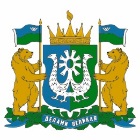 ДЕПАРТАМЕНТ ОБЩЕСТВЕННЫХ,ВНЕШНИХ СВЯЗЕЙ И МОЛОДЕЖНОЙПОЛИТИКИ ХАНТЫ-МАНСИЙСКОГОАВТОНОМНОГО ОКРУГА – ЮГРЫул. Комсомольская, дом . Ханты-Мансийск,Ханты-Мансийский автономный округ – Югра(Тюменская область), 628011телефон: (3467) 36-01-50 (доб.2706)E-mail: dos@admhmao.ru[Номер документа][Дата документа]Главам муниципальных районов и городских округов
 Ханты-Мансийского автономного 
округа – Югры Заместитель директора ДепартаментаДОКУМЕНТ ПОДПИСАН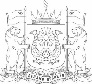 ЭЛЕКТРОННОЙ ПОДПИСЬЮСертификат  [Номер сертификата 1]Владелец [Владелец сертификата 1]Действителен с [ДатаС 1] по [ДатаПо 1]А.А.Пономаренко№ЭтапПериодПримечание1Определите аудиторию, которая примет участие в мероприятии на территории вашей организации.до 1 сентября 2022 годаИли определите интересного спикера и пригласите аудиторию, для которой его выступление будет интересным.2С учётом возрастных особенностей и интересов аудитории определите спикера для приглашения на мероприятие.до 1 сентября 2022 годаВ качестве спикеров могут быть приглашены: учёные, учителя, профессорско-преподавательский состав учреждений среднего и высшего профессионального образования,
педагоги дополнительного образования, государственные, общественные и политические деятели, участники Великой Отечественной войны 1941-1945 гг. и локальных войн России, космонавты, поэты, историки, краеведы, специалисты сферы культуры и искусства, физической культуры и спорта, представители коммерческих организаций, эксперты в иных областях знаний.Спикер должен обладать достоверными и интересными для аудитории знаниями, уметь их преподносить.3Пригласите спикера на мероприятие.до 1 сентября 2022 годаКоличество приглашаемых спикеров и организуемых мероприятий не ограничено.4Направьте спикеру полезные материалы, которые он, при желании, может использовать в рамках выступления.после получения согласия спикера на участие в мероприятииПрезентация Акции:https://disk.yandex.ru/d/nLfNxExvQi6IIg/Презентации%20Акции Путеводитель спикера и организации: https://disk.yandex.ru/d/nLfNxExvQi6IIg/Путеводитель Ссылки на шаблоны презентаций Акции: https://disk.yandex.ru/d/nLfNxExvQi6IIg/Шаблоны%20презентаций Памятка спикера: https://disk.yandex.ru/d/nLfNxExvQi6IIg Баннеры для социальных сетей: https://disk.yandex.ru/d/nLfNxExvQi6IIg/Графика5Зарегистрируйте свою организацию на странице Акции в сети Интернет и предложите зарегистрироваться спикеру.не позднее чем за 3 дня до мероприятияРегистрация осуществляется на сайте Акции: www.znanierussia.ru/events/psn-593Регистрация для спикера и организации обязательна.6Расскажите об участии в Акции и планируемом мероприятии в социальных сетях и на сайте вашей организации.за 1-3 дня до мероприятияБаннеры для социальных сетей доступны по ссылке: https://disk.yandex.ru/d/nLfNxExvQi6IIg/ГрафикаРекомендуемая структура постов приведена в презентации по ссылке:https://disk.yandex.ru/d/nLfNxExvQi6IIg/Презентации%20Акции7Проведите просветительское мероприятие.с 1 по 9 сентября 2022 г.По возможности, пригласите местные средства массовой информации.8Расскажите о проведенном мероприятии в социальных сетях и на сайте вашей организации.не позднее одного дня после проведения мероприятияБаннеры для социальных сетей доступны по ссылке: https://disk.yandex.ru/d/nLfNxExvQi6IIg/ГрафикаРекомендуемая структура постов приведена в презентации по ссылке:https://disk.yandex.ru/d/nLfNxExvQi6IIg/Презентации%20Акции9Разместите на Интернет-странице Акции 5 фотографий по итогам проведения мероприятия.не позднее одного дня после проведения мероприятияФотографии размещаются на странице Акции в сети Интернет: www.znanierussia.ru/events/psn-593Допускается размещение аудитории спиной к фотографу при условии видимости спикера.№ЭтапПериодПримечание1Определите спикера, который примет участие в мероприятии на территории организации, работающей с молодёжью, отличной от вашей. Согласуйте с ним его участие.до 1 сентября 2022 годаИли определите молодёжную организацию, заинтересованную в участии в Акции, и выберете спикера, выступление которого будет интересно её аудитории.Спикер должен обладать достоверными и интересными для аудитории знаниями, уметь их преподносить.Количество приглашаемых спикеров и организуемых мероприятий не ограничено.2Предоставьте спикеру материалы, которые он, при желании, может использовать в рамках выступления.после получения согласия спикера на участие в мероприятииПрезентация Акции:https://disk.yandex.ru/d/nLfNxExvQi6IIg/Презентации%20Акции Путеводитель спикера и организации: https://disk.yandex.ru/d/nLfNxExvQi6IIg/Путеводитель Ссылки на шаблоны презентаций Акции: https://disk.yandex.ru/d/nLfNxExvQi6IIg/Шаблоны%20презентаций Памятка спикера: https://disk.yandex.ru/d/nLfNxExvQi6IIg Баннеры для социальных сетей: https://disk.yandex.ru/d/nLfNxExvQi6IIg/Графика3Согласуйте с организацией, на базе которой планируется выступление вашего спикера, организационные вопросы мероприятия.в рамках согласования выступленияОбратите внимание на технические моменты. Возможно, спикеру требуется техника для показа презентации, условия для демонстрации наглядных материалов, микрофон и т.п.Обсудите тему выступления спикера, чтобы выступление было интересным и полезным для аудитории.4Организуйте регистрацию спикера на странице Акции в сети Интернет и предложите зарегистрироваться организации, на базе которой пройдёт мероприятие.не позднее чем за 3 дня до мероприятияРегистрация осуществляется на странице сайта Акции в сети Интернет: www.znanierussia.ru/events/psn-593Регистрация для спикера и организации обязательна.5Предложите спикеру и организации, на базе которой он выступает, рассказать о мероприятии в социальных сетях и на сайте организации.Разместите информацию на сайте и в социальных сетях своей организации.за 1-3 дня до мероприятияБаннеры для социальных сетей доступны по ссылке: https://disk.yandex.ru/d/nLfNxExvQi6IIg/ГрафикаРекомендуемая структура постов приведена в презентации по ссылке:https://disk.yandex.ru/d/nLfNxExvQi6IIg/Презентации%20Акции6Окажите организационное содействие спикеру при проведении мероприятияв день проведения мероприятия7Расскажите о проведенном мероприятии в социальных сетях и на сайте ваших организаций.не позднее одного дня после проведения мероприятияБаннеры для социальных сетей доступны по ссылке: https://disk.yandex.ru/d/nLfNxExvQi6IIg/ГрафикаРекомендуемая структура постов приведена в презентации по ссылке:https://disk.yandex.ru/d/nLfNxExvQi6IIg/Презентации%20Акции8Организуйте размещение спикером 5 фотографий на странице Акции в сети «Интернет» по итогам проведения мероприятия.Рекомендуйте разместить фотографии организации, на базе которой состоялось мероприятие.не позднее одного дня после проведения мероприятияФотографии размещаются на странице Акции в сети Интернет: www.znanierussia.ru/events/psn-593Допускается размещения аудитории спиной к фотографу при условии видимости спикера.